                                                                                                                      “Azərbaycan Xəzər Dəniz Gəmiçiliyi”			                       			 	Qapalı Səhmdar Cəmiyyətinin 					       			“ 01 ”  Dekabr 2016-cı il tarixli		“216” nömrəli əmri ilə təsdiq edilmişdir.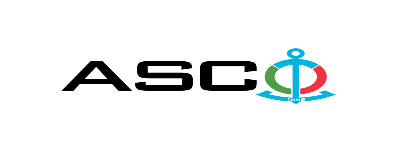 “Azərbaycan Xəzər Dəniz Gəmiçiliyi” Qapalı Səhmdar Cəmiyyəti Struktur idarələrə tələb olunan Gəmi və ümumi təyinatlı lampaların satın alınması məqsədilə açıq müsabiqə elan edir:Müsabiqə №AM093/2020(İddiaçı iştirakçının blankında)AÇIQ MÜSABİQƏDƏ İŞTİRAK ETMƏK ÜÇÜN MÜRACİƏT MƏKTUBU___________ şəhəri                                                                         “__”_______20_-ci il___________№           							                                                                                          ASCO-nun Satınalmalar Komitəsinin Sədricənab C.Mahmudluya,Hazırkı məktubla [iddiaçı podratçının tam adı göstərilir] (nin,nun,nın) ASCO tərəfindən “__________”ın satın alınması ilə əlaqədar elan edilmiş [iddiaçı tərəfindən müsabiqənin nömrəsi daxil edilməlidir]nömrəli açıq  müsabiqədə iştirak niyyətini təsdiq edirik.Eyni zamanda [iddiaçı podratçının tam adı göstərilir] ilə münasibətdə hər hansı ləğv etmə və ya müflislik prosedurunun aparılmadığını, fəaliyyətinin dayandırılmadığını və sözügedən satınalma müsabiqəsində iştirakını qeyri-mümkün edəcək hər hansı bir halın mövcud olmadığını təsdiq edirik. Əlavə olaraq, təminat veririk ki, [iddiaçı podratçının tam adı göstərilir] ASCO-ya aidiyyəti olan şəxs deyildir.Tərəfimizdən təqdim edilən sənədlər və digər məsələlərlə bağlı yaranmış suallarınızı operativ cavablandırmaq üçün əlaqə:Əlaqələndirici şəxs: Əlaqələndirici şəxsin vəzifəsi: Telefon nömrəsi: E-mail: Qoşma: İştirak haqqının ödənilməsi haqqında bank sənədinin əsli – __ vərəq.________________________________                                   _______________________                   (səlahiyyətli şəxsin A.A.S)                                                                                                        (səlahiyyətli şəxsin imzası)_________________________________                                                                  (səlahiyyətli şəxsin vəzifəsi)                                                M.Y.                                                        MALLARIN SİYAHISI:Lot 1Lot 2   Texniki suallarla bağlı:   Salamov Zaur, Satınalmalar Departamentinin mütəxəssisiTel: +99455 817 08 12                                                        E-mail: zaur.salamov@asco.az     Müsabiqədə qalib elan olunan iddiaçı şirkət ilə satınalma müqaviləsi bağlanmamışdan öncə ASCO-nun Satınalmalar qaydalarına uyğun olaraq iddiaçının yoxlanılması həyata keçirilir.     Həmin şirkət bu linkə http://asco.az/sirket/satinalmalar/podratcilarin-elektron-muraciet-formasi/ keçid alıb xüsusi formanı doldurmalı və ya aşağıdakı sənədləri təqdim etməlidir:Şirkətin nizamnaməsi (bütün dəyişikliklər və əlavələrlə birlikdə)Kommersiya hüquqi şəxslərin reyestrindən çıxarışı (son 1 ay ərzində verilmiş)Təsisçi hüquqi şəxs olduqda, onun təsisçisi haqqında məlumatVÖEN ŞəhadətnaməsiAudit olunmuş mühasibat uçotu balansı və ya vergi bəyannaməsi (vergi qoyma sistemindən asılı olaraq)/vergi orqanlarından vergi borcunun olmaması haqqında arayışQanuni təmsilçinin şəxsiyyət vəsiqəsiMüəssisənin müvafiq xidmətlərin göstərilməsi/işlərin görülməsi üçün lazımi lisenziyaları (əgər varsa)Qeyd olunan sənədləri təqdim etməyən və ya yoxlamanın nəticəsinə uyğun olaraq müsbət qiymətləndirilməyən şirkətlərlə müqavilə bağlanılmır və müsabiqədən kənarlaşdırılır. Müsabiqədə iştirak etmək üçün təqdim edilməli sənədlər:Müsabiqədə iştirak haqqında müraciət (nümunə əlavə olunur);İştirak haqqının ödənilməsi barədə bank sənədi;Müsabiqə təklifi; Malgöndərənin son bir ildəki (əgər daha az müddət fəaliyyət göstərirsə, bütün fəaliyyət dövründəki) maliyyə vəziyyəti barədə bank sənədi;Azərbaycan Respublikasında vergilərə və digər icbari ödənişlərə dair yerinə yetirilməsi vaxtı keçmiş öhdəliklərin, habelə son bir il ərzində (fəaliyyətini dayandırdığı müddət nəzərə alınmadan) vergi ödəyicisinin Azərbaycan Respublikasının Vergi Məcəlləsi ilə müəyyən edilmiş vəzifələrinin yerinə yetirilməməsi hallarının mövcud olmaması barədə müvafiq vergi orqanlarından arayış.İlkin mərhələdə müsabiqədə iştirak haqqında müraciət (imzalanmış və möhürlənmiş) və iştirak haqqının ödənilməsi barədə bank sənədi (müsabiqə təklifi istisna olmaqla) ən geci 31 avqust 2020-ci il, Bakı vaxtı ilə saat 18:00-a qədər Azərbaycan, rus və ya ingilis dillərində “Azərbaycan Xəzər Dəniz Gəmiçiliyi” Qapalı Səhmdar Cəmiyyətinin ( “ASCO” və ya “Satınalan təşkilat”) yerləşdiyi ünvana və ya Əlaqələndirici Şəxsin elektron poçtuna göndərilməlidir, digər sənədlər isə müsabiqə təklifi zərfinin içərisində təqdim edilməlidir.   Satın alınması nəzərdə tutulan mal, iş və xidmətlərin siyahısı (təsviri) əlavə olunur.İştirak haqqının məbləği və Əsas Şərtlər Toplusunun əldə edilməsi:Müsabiqədə iştirak etmək istəyən iddiaçılar aşağıda qeyd olunmuş məbləğdə iştirak haqqını ASCO-nun bank hesabına ödəyib (ödəniş tapşırığında müsabiqə keçirən təşkilatın adı, müsabiqənin predmeti dəqiq göstərilməlidir), ödənişi təsdiq edən sənədi birinci bölmədə müəyyən olunmuş vaxtdan gec olmayaraq ASCO-ya təqdim etməlidir. Bu tələbləri yerinə yetirən iddiaçılar satınalma predmeti üzrə Əsas Şərtlər Toplusunu elektron və ya çap formasında əlaqələndirici şəxsdən elanın IV bölməsində göstərilən tarixədək həftənin istənilən iş günü saat 09:00-dan 18:00-a kimi ala bilərlər.İştirak haqqının məbləği (ƏDV-siz): Lot 1 üzrə- Bu müsabiqə üçün İştirakhaqqı nəzərədə tutulmayıb.                                                              Lot 2 üzrə-100 (Yüz) AznIştirak haqqı manat və ya ekvivalent məbləğdə ABŞ dolları və AVRO ilə ödənilə bilər.  Hesab nömrəsi: İştirak haqqı ASCO tərəfindən müsabiqənin ləğv edilməsi halı istisna olmaqla, heç bir halda geri qaytarılmır.Müsabiqə təklifinin təminatı :Müsabiqə təklifi üçün təklifin qiymətinin azı 1 (bir) %-i həcmində bank təminatı (bank qarantiyası) tələb olunur. Bank qarantiyasının forması Əsas Şərtlər Toplusunda göstəriləcəkdir. Bank qarantiyalarının əsli müsabiqə zərfində müsabiqə təklifi ilə birlikdə təqdim edilməlidir. Əks təqdirdə Satınalan Təşkilat belə təklifi rədd etmək hüququnu özündə saxlayır. Qarantiyanı vermiş maliyyə təşkilatı Azərbaycan Respublikasında və/və ya beynəlxalq maliyyə əməliyyatlarında qəbul edilən olmalıdır. Satınalan təşkilat etibarlı hesab edilməyən bank qarantiyaları qəbul etməmək hüququnu özündə saxlayır.Satınalma müsabiqəsində iştirak etmək istəyən şəxslər digər növ təminat (akkreditiv, qiymətli kağızlar, satınalan təşkilatın müsabiqəyə dəvət sənədlərində göstərilmiş xüsusi hesabına  pul vəsaitinin köçürülməsi, depozitlər və digər maliyyə aktivləri) təqdim etmək istədikdə, təminat növünün mümkünlüyü barədə Əlaqələndirici Şəxs vasitəsilə əvvəlcədən ASCO-ya sorğu verməlidir və razılıq əldə etməlidir. Müqavilənin yerinə yetirilməsi təminatı satınalma müqaviləsinin qiymətinin 5 (beş) %-i məbləğində tələb olunur.Hazırki satınalma əməliyyatı üzrə Satınalan Təşkilat tərəfindən yalnız malların anbara təhvil verilməsindən sonra ödənişinin yerinə yetirilməsi nəzərdə tutulur, avans ödəniş nəzərdə tutulmamışdır.Müqavilənin icra müddəti:Malların tələbat yarandıqca alınması nəzərdə tutulur. Satınalma müqaviləsinin ASCO tərəfindən rəsmi sifariş (tələbat) daxil olduqdan sonra 5 (beş) təqvim günü ərzində yerinə yetirilməsi tələb olunur.Müsabiqə təklifinin təqdim edilməsinin son tarixi və vaxtı:Müsabiqədə iştirak haqqında müraciəti və iştirak haqqının ödənilməsi barədə bank sənədini birinci bölmədə qeyd olunan vaxta qədər təqdim etmiş iştirakçılar, öz müsabiqə təkliflərini bağlı zərfdə (1 əsli və 1 surəti olmaqla) 15 sentyabr 2020-ci il, Bakı vaxtı ilə saat 18:00-a qədər ASCO-ya təqdim etməlidirlər.Göstərilən tarixdən və vaxtdan sonra təqdim olunan təklif zərfləri açılmadan geri qaytarılacaqdır.Satınalan təşkilatın ünvanı:Azərbaycan Respublikası, Bakı şəhəri, AZ1029 (indeks), Heydər Əliyev prospekti 152, “Çinar Plaza” 24-cü mərtəbə, ASCO-nun Satınalmalar Komitəsi.Əlaqələndirici şəxs:Rahim AbbasovASCO-nun Satınalmalar Departameninin təchizat işləri üzrə mütəxəssisiTelefon nömrəsi: +99450 2740277Elektron ünvan: rahim.abbasov@asco.az, tender@asco.azSalamov ZaurASCO-nun Satınalmalar Departameninin təchizat işləri üzrə mütəxəssisiTelefon nömrəsi:Tel: +99455 817 08 12Elektron ünvan: zaur.salamov@asco.azHüquqi məsələlər üzrə:Telefon nömrəsi: +994 12 4043700 (daxili: 1262)Elektron ünvan: tender@asco.az Müsabiqə təklif zərflərinin açılışı tarixi, vaxtı və yeri:Zərflərin açılışı 16 sentyabr 2020-ci il tarixdə, Bakı vaxtı ilə saat 15:00-da  elanın V bölməsində göstərilmiş ünvanda baş tutacaqdır. Zərflərin açılışında iştirak etmək istəyən şəxslər iştirak səlahiyyətlərini təsdiq edən sənədi (iştirakçı hüquqi və ya fiziki şəxs tərəfindən verilmiş müvafiq etibarnamə) və şəxsiyyət vəsiqələrini müsabiqənin baş tutacağı tarixdən ən azı yarım saat qabaq Satınalan Təşkilata təqdim etməlidirlər.Müsabiqənin qalibi haqqında məlumat:Müsabiqə qalibi haqqında məlumat ASCO-nun rəsmi veb-səhifəsinin “Elanlar” bölməsində yerləşdiriləcəkdir.s/sMalların təsviriÖlçü vahidiMiqdarıSetfikat tələbiLampalar-GəmiLampalar-GəmiLampalar-GəmiLampalar-GəmiLampalar-Gəmi1Siqnal lampa Pilot miniature lamp S5,5 S18 28V 0,04Aədəd400Uyğunluq sertifikatı və Beynəlxalq Dəniz Təsnifat Cəmiyyətinin sertifikatı2Naviqasiya lampası 220V-65W(60cd), P28s (T38x108mm)ədəd300Uyğunluq sertifikatı və Beynəlxalq Dəniz Təsnifat Cəmiyyətinin sertifikatı3Naviqasiya lampası B22-24V-40Wədəd200Uyğunluq sertifikatı və Beynəlxalq Dəniz Təsnifat Cəmiyyətinin sertifikatı4Naviqasiya lampası B22-220V-65Wədəd200Uyğunluq sertifikatı və Beynəlxalq Dəniz Təsnifat Cəmiyyətinin sertifikatı5T-1 3/4 BPR Lamp 6235 32 V  0.033 A  C-2Fədəd2000Uyğunluq sertifikatı və Beynəlxalq Dəniz Təsnifat Cəmiyyətinin sertifikatı6Lampa  C 12-40-H ГОСТ 1608-88ədəd500Uyğunluq sertifikatı və Beynəlxalq Dəniz Təsnifat Cəmiyyətinin sertifikatı7Lampa C 13-25 ГОСТ 1608-88ədəd1200Uyğunluq sertifikatı və Beynəlxalq Dəniz Təsnifat Cəmiyyətinin sertifikatı8Lampa C 24-25-1-H ГОСТ 1608-88ədəd200Uyğunluq sertifikatı və Beynəlxalq Dəniz Təsnifat Cəmiyyətinin sertifikatı9Lampa C 24-40-1 ГОСТ 1608-88ədəd2800Uyğunluq sertifikatı və Beynəlxalq Dəniz Təsnifat Cəmiyyətinin sertifikatı10Lampa C 24-60-1 ГОСТ 1608-88ədəd2300Uyğunluq sertifikatı və Beynəlxalq Dəniz Təsnifat Cəmiyyətinin sertifikatı11Lampa C 24-100 ГОСТ 1608-88ədəd200Uyğunluq sertifikatı və Beynəlxalq Dəniz Təsnifat Cəmiyyətinin sertifikatı12Lampa  C 127-25-H ГОСТ 1608-88ədəd200Uyğunluq sertifikatı və Beynəlxalq Dəniz Təsnifat Cəmiyyətinin sertifikatı13Lampa C 127-60 ГОСТ 1608-88ədəd300Uyğunluq sertifikatı və Beynəlxalq Dəniz Təsnifat Cəmiyyətinin sertifikatı14Lampa C 127-100-H ГОСТ 1608-88ədəd400Uyğunluq sertifikatı və Beynəlxalq Dəniz Təsnifat Cəmiyyətinin sertifikatıs/sMalların təsviriÖlçü vahidiMiqdarıSetfikat tələbiLampalar-ümumi təyinatlıLampalar-ümumi təyinatlıLampalar-ümumi təyinatlıLampalar-ümumi təyinatlıLampalar-ümumi təyinatlı1Lampa B215-225-15-1 ГОСТ 2239-79ədəd250Uyğunluq və mənşə sertifikatı2Lampa B220-230-15-1 ГОСТ 2239-79ədəd20Uyğunluq və mənşə sertifikatı3Lampa B220-230-25 ГОСТ 2239-79ədəd2800Uyğunluq və mənşə sertifikatı4Lampa Б235-245-25 ГОСТ 2239-79ədəd200Uyğunluq və mənşə sertifikatı5Lampa Б125-135-40 ГОСТ 2239-79ədəd100Uyğunluq və mənşə sertifikatı6Lampa БК215-225-40-1 ГОСТ 2239-79ədəd4950Uyğunluq və mənşə sertifikatı7Lampa Б220-230-60-1 ГОСТ 2239-79ədəd39570Uyğunluq və mənşə sertifikatı8Lampa Б220-230-75-1 ГОСТ 2239-79ədəd13920Uyğunluq və mənşə sertifikatı9Lampa БК125-135-100-1 ГОСТ 2239-79ədəd100Uyğunluq və mənşə sertifikatı10Lampa БК215-225-100-1 ГОСТ 2239-79ədəd24680Uyğunluq və mənşə sertifikatı11Lampa Г220-230-150 ГОСТ 2239-79ədəd3850Uyğunluq və mənşə sertifikatı12Lampa Г220-230-200 ГОСТ 2239-79ədəd5650Uyğunluq və mənşə sertifikatı13Lampa Г215-225-300-2 ГОСТ 2239-79ədəd1560Uyğunluq və mənşə sertifikatı14Lampa Г230-240-500-1 ГОСТ 2239-79ədəd4300Uyğunluq və mənşə sertifikatı15Lampa  Б220-500 E40  ГОСТ 2239-79ədəd2500Uyğunluq və mənşə sertifikatı16Lampa Г215-225-1000-2 ГОСТ 2239-79ədəd90Uyğunluq və mənşə sertifikatı17Lampa БК220-230-36 ГОСТ 2239-79ədəd220Uyğunluq və mənşə sertifikatı18Lampa В225-235-15 ГОСТ 2239-79ədəd200Uyğunluq və mənşə sertifikatı19Lampa  81-МЭК-1105  ГОСТ 6825-91ədəd12380Uyğunluq və mənşə sertifikatı20Lampa KRC400/T/VBU/960/E40ədəd15Uyğunluq və mənşə sertifikatı21Lampa  SPL1000/E/U/745/E40)ədəd50Uyğunluq və mənşə sertifikatı22Lampa LED A60 Standart 24W 4000K E27ədəd100Uyğunluq və mənşə sertifikatı23Lampa ESL QL17 105W 6400K E27 spiral d105X290ədəd200Uyğunluq və mənşə sertifikatı24Starter 22C-220   ГОСТ 8799-90ədəd16000Uyğunluq və mənşə sertifikatı25Starter  65С-220 ГОСТ 8799-90ədəd1150Uyğunluq və mənşə sertifikatı26Lampa  81-МЭК-1305  ГОСТ 6825-91ədəd2000Uyğunluq və mənşə sertifikatı27Lampa ДШ 220-230V, 40W, E14ədəd100Uyğunluq və mənşə sertifikatı28Drossel L18TL2   (LB-18 lampa üçün)ədəd125Uyğunluq və mənşə sertifikatı29Drossel L36TL2(  LB-36 lampa üçün)ədəd125Uyğunluq və mənşə sertifikatı30Lampa (Armud formalı) B220-500 ГОСТ 2239-79(E-40)ədəd3000Uyğunluq və mənşə sertifikatı31Lampa (uzun formalı) B220-500 ГОСТ 2239-79(E-40)ədəd2000Uyğunluq və mənşə sertifikatı32Hallogen lampa (çubuq formalı)  R7S; 1000Vtədəd500Uyğunluq və mənşə sertifikatı33Metallohalogen lampa  E-40; 220V;400Vt Son-Tədəd1000Uyğunluq və mənşə sertifikatı34Metallohalogen lampa E-40; 220V;1000Vt Son-Tədəd500Uyğunluq və mənşə sertifikatı35Metallohalogen lampa E-40; 220V; 250Vt Son-Tədəd200Uyğunluq və mənşə sertifikatı36Lyuminisent lampa T-5;  220V -14Vtədəd500Uyğunluq və mənşə sertifikatı37Hallogen Lampa JTT-500W, 220V, E40ədəd400Uyğunluq və mənşə sertifikatı